О внесении изменений в постановление администрации муниципального образования Соль-Илецкий городской округ от 30.11.2017 № 3112-п «Об утверждении Порядка организации и проведения аукциона по продаже права на размещение нестационарных торговых объектов на территории муниципальногообразования Соль-Илецкий городской округ»Руководствуясь  Гражданским кодексом Российской Федерации, Земельным кодексом Российской Федерации, федеральными законами от 06.10.2003 №131-ФЗ «Об общих принципах организации местного самоуправления в Российской  Федерации», от 28.12.2009 № 381-ФЗ «Об основах государственного регулирования торговой деятельности в Российской Федерации», Приказом Министерства сельского хозяйства, торговли, пищевой и перерабатывающей промышленности Оренбургской области от 15.06.2020 № 141 «Об утверждении порядка разработки и утверждения схемы размещения нестационарных торговых объектов на территории  Оренбургской области»  постановляю:          1.Внести  в  постановление администрации муниципального образования Соль-Илецкий городской округ от 30.11.2017 № 3112-п «Об утверждении  Порядка  организации и  проведения  аукциона  по  продаже права на размещение нестационарных торговых объектов на территории муниципального  образования  Соль-Илецкий  городской  округ» (в редакции постановления  администрации  муниципального  образования  Соль-Илецкий городской округ от  31.03.2021  года № 785-п)  следующие изменения:1.1.В приложении   к  постановлению  администрации муниципального образования  Соль-Илецкий  городской округ от 30.11.2017  № 3112-п  «Об утверждении  Порядка  организации и  проведения  аукциона  по  продаже права на размещение нестационарных торговых объектов на территории муниципального  образования  Соль-Илецкий  городской  округ» (в редакции постановления администрации муниципального образования Соль-Илецкий городской округ от 31.03.2021 года № 785-п):-пункт 5.1 раздела 5 изложить в новой редакции: «5.1.Участниками аукциона могут быть:  любое юридическое лицо независимо от организационно-правовой формы собственности,   места нахождения, а также места происхождения капитала; индивидуальные предприниматели; физические лица – плательщики налога на профессиональный доход,  претендующие  на заключение  Договора  на право размещения нестационарного торгового объекта на территории муниципального образования Соль-Илецкий городской округ (далее – Договора).Физические лица – плательщики налога на профессиональный доход,  претендующие на заключение Договора  должны являться   производителями товаров (продукции)  собственного производства, для дальнейшей реализации данной продукции,  в соответствии  с основным видом экономической деятельности,  согласно Общероссийскому классификатору  видов  экономической деятельности (ОКВЭД).Участники аукциона претендующие на заключение Договора   предоставляют организатору аукциона в срок, указанный в  информационном  сообщении   о проведение  аукциона,    следующие   документы:1)Заявку на участие в аукционе по форме, в соответствии с приложением к аукционной документации о проведение аукциона (утвержденной постановлением администрации муниципального образования Соль-Илецкий городской округ). 2)К заявке прилагаются следующие документы согласно описи (в соответствии с приложением к аукционной документации о проведение аукциона, утвержденной постановлением администрации муниципального образования Соль-Илецкий городской округ):-копии учредительных документов;-копию свидетельства о государственной регистрации физического лица в качестве индивидуального предпринимателя,  или копию листа записи из  Единого государственного реестра индивидуальных предпринимателей (для индивидуальных предпринимателей); -копию свидетельства о государственной регистрации юридического лица (для юридических лиц),   или  копию выписки  из государственных реестров о юридическом лице или индивидуальном предпринимателе,  являющемся претендентом; -документы, подтверждающие регистрацию физического лица  - плательщиком  налога на профессиональный доход в установленном порядке; -документ, подтверждающий полномочия лица на осуществление   действий от имени претендента -  юридического лица - копия решения о назначении или об избрании,  либо приказа о назначении физического лица на должность, в соответствии с которым такое физическое лицо обладает   правом действовать от имени претендента без доверенности (далее – руководитель). В случае если от имени претендента – индивидуального предпринимателя, физического лица – плательщика налога на профессиональный доход    действует  иное лицо (далее – представитель претендента),  пакет документов на участие в конкурсе должен  содержать также доверенность на осуществление действий от имени претендента, заверенную печатью претендента и подписанную претендентом, либо  заверенную  претендентом  копию доверенности. Оригинал доверенности должен быть предоставлен  представителем претендента при  подаче  заявки на участие в аукционе, для сверки с копией.-платежный  документ, подтверждающий внесение задатка в размере и по реквизитам, установленным организатором торгов  и указанным в информационном сообщении;-документ (договор на открытие счета, или выписка по счету)  подтверждающий банковские реквизиты счета  лица внесшего задаток на участие в аукционе (претендента, или представителя претендента);-заявление об отсутствии решения о ликвидации заявителя  - юридического лица, об отсутствии решения арбитражного суда о признании заявителя – юридического лица, индивидуального предпринимателя, физического лица – плательщика налога на профессиональный доход    банкротом и  об открытии конкурсного производства, об отсутствии решения о приостановлении деятельности заявителя в порядке, предусмотренном Кодексом Российской Федерации об административных правонарушения;-копия документа удостоверяющего личность (паспорт);	-для  физических лиц, являющихся плательщиками налога на профессиональный доход, осуществляющих розничную торговлю и зарегистрированных  в установленном порядке:документы,  подтверждающие  осуществление основного вида экономической деятельности по производству  и реализации товаров (продукции) собственного производства, согласно Общероссийскому классификатору  видов  экономической деятельности (ОКВЭД).Претендент (представитель претендента) несет ответственность за предоставление недостоверной, неполной и/или ложной информации в соответствии с действующим законодательством РФ ».1.2.Пункт 6 постановления изложить в новой редакции «Контроль за исполнением настоящего постановления возложить на заместителя главы администрации городского округа  по экономике, бюджетным отношениям и инвестиционной политике   Подковырову  Ю.В.»          2.Контроль за исполнением настоящего постановления возложить на заместителя главы администрации городского округа  по экономике, бюджетным отношениям и инвестиционной политике   Подковырову  Ю.В.         3.Постановление вступает в силу после его официального опубликования  (обнародования).   Разослано: в прокуратуру Соль-Илецкого района, организационный отдел, структурные подразделения администрации Соль-Илецкого городского округа.   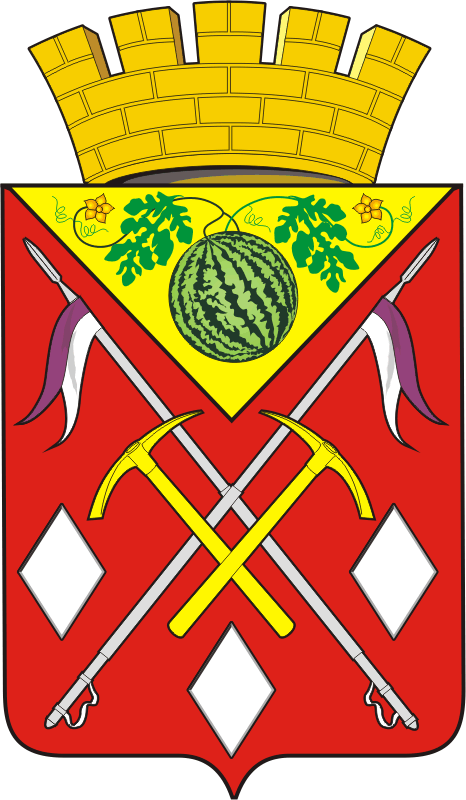 АДМИНИСТРАЦИЯМУНИЦИПАЛЬНОГООБРАЗОВАНИЯСОЛЬ-ИЛЕЦКИЙГОРОДСКОЙ ОКРУГОРЕНБУРГСКОЙ ОБЛАСТИПОСТАНОВЛЕНИЕ19.04.2021 № 932-пГлава муниципального образованияСоль-Илецкий городской округ                  [подписано]                  				А.А. Кузьмин 